Earlybooking!!! 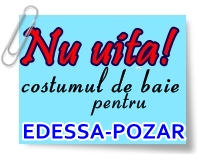 BONUS! Tur de oras  SALONIC     BONUS! Cina festivaBONUS!  - Excursia la Olimp  BONUS! - Manastirea Sf. DionisieBONUS!  - Manastirea Rilla- pentru rezervari earlybooking  facute pana la 30.11.2018BONUS! Manastirea Sf. Efrem Sirul +  Katerini29.12.2018 - Ziua 1: Bucuresti - Salonic	Ora  aproximativ 20.00 -  Intalnirea cu ghidul in parcarea  din fata parcului Carol I ( Libertatii ), ora aprox.20:30 plecare din  Bucuresti  pe traseul   Giurgiu-Ruse-Sofia-Kulata-Promahonas-Seres-Salonic – Paralia Katerini. 30.12.2018 - Ziua 2:  Salonic - Paralia Katerini - BONUS  - Salonic/ BONUS -  KateriniIn cursul diminetii vom ajunge la Salonic ( al doilea  mare oras al Greciei si capitala Macedoniei ) si vom face tur de oras cu  vizitarea urmatoarelor obiective turistice:  Biserica Sf. Dumitru (simbol al  orasului dar si muzeu de icoane bizantine),  Arcul lui Galeriu, Rotonda, Piata Aristotelis si  Turnul Alb . Deplasarea catre Paralia Katerini si cazare la HOTEL dupa care vizita Katerini ; 31.12.2018 - Ziua 3:  Mic dejun  - timp liber optional EDESSA / POZAR   25 euro   iar seara BONUS  – CINA  FESTIVA DINTRE ANI! 01.01.2019 - Ziua 4:   BONUS – Excursie la Muntele Olimp  / BONUS  - Manastirea  Sf. Dionisie  BONUS Manastirea Sf. Efrem Sirul  Mic dejun. In jurul  orelor  10:30 pornim intr-o excursie de  o jumatate de zi  dedicata  Zeilor - Olimp.   Vom    vizita Manastirea Sf. Dionisie – in apropierea  orasului Litochoro,  Cada lui Zeus – o minunata cadere de apa; Intoarcere in Paralia Katerini cazare la HOTEL02.01.2019 – Ziua 05: Plecare :  Paralia Katerini – Bucuresti    BONUS – Manastirea  RilaMic dejun. Plecare ora aproximativ 9.00. Ne indreptam catre tara tranzitand Bulgaria unde vizitam Manasirea Rila , pe ruta Sofia-Plevna-Ruse.  Sosire in Bucuresti dupa ora 24 in  functie de trafic si formalitatile vamale.TARIFUL INCLUDE: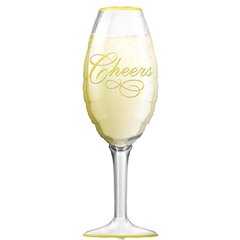  3 nopti cazare cu mic dejun la  hotel Orea Eleni  similar Bonus - SALONIC! Bonus -  Katerini Bonus - Manastirea Sf. Efrem Sirul Bonus - Cina festiva               Bonus - Excursia la Olimp                Bonus - Manastirea Sf. DionisieBonus - Manastirea Rilla ( in functie de conditiile meteo)Insotitor de grup pe toata perioada sejurului;Transport cu autocarul.  TARIFUL NU INCLUDE: 											supliment pentru 2 cine – 20 €;Asigurarea medicala de calatorie; EDESSA / POZAR   25 euro   Tarif 159 Eur/pers. grup minim 45 pers.Pentru grup 39-44 persoane, tariful se suplimenteaza cu 15 EURO/ persoana. Pentru un numar mai mic de 39  participanti pretul se recalculeaza. De asemenea, in cazul unui grup mai mic, agentia isi rezerva dreptul de a anula programul;Atentie: taxa de statiune se achita la receptia hotelului 1.50€/camera/noapte; Programul poate suferi modificari in functie de factori independenti;TIP TRANSPORT LOC/ PERS. / DUBLA SUPLIMENT SINGLECopil 0- 4 ani in camera cu 2 adulti, fara extrabed   - 55 euro transportul. Copil 4 – 10 ani in camera cu 2 adulti cu extrabed -  99 euro  A  III –a   persoana  in camera reducere   - 10 euro/pers/sejur.INDIVIDUAL – REDUCERE 50 EURO /PERSAUTOCAR€59 €Copil 0- 4 ani in camera cu 2 adulti, fara extrabed   - 55 euro transportul. Copil 4 – 10 ani in camera cu 2 adulti cu extrabed -  99 euro  A  III –a   persoana  in camera reducere   - 10 euro/pers/sejur.INDIVIDUAL – REDUCERE 50 EURO /PERS